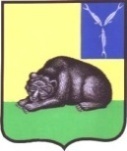 СОВЕТ МУНИЦИПАЛЬНОГО ОБРАЗОВАНИЯ ГОРОД ВОЛЬСКВОЛЬСКОГО МУНИЦИПАЛЬНОГО РАЙОНАСАРАТОВСКОЙ ОБЛАСТИРЕШЕНИЕ17 января 2013 года                   № 59/2- 333                                        г. ВольскО внесении изменений и дополнений в Устав муниципального образования город Вольск Вольского муниципального района Саратовской областиНа основании Федерального закона от 6 октября 2003 года № 131-ФЗ «Об общих принципах организации местного самоуправления в Российской Федерации», Федерального закона от 29 ноября 2010 года № 315-ФЗ «О внесении изменений в Федеральный закон «Об общих принципах организации местного самоуправления в Российской Федерации»,  Федерального закона от 25 декабря 2012 года № 271-ФЗ «О внесении изменений в Жилищный кодекс Российской Федерации и отдельные законодательные акты Российской Федерации» статьями 19 и 42 Устава муниципального образования город Вольск Вольского муниципального района Саратовской области, Совет муниципального образования город Вольск Вольского муниципального района Саратовской области РЕШИЛ: 1. Внести в Устав муниципального образования город Вольск Вольского муниципального района Саратовской области, принятый решением Совета муниципального  образования город Вольск от 19 декабря 2005 года № 1/7-25 «О принятии Устава муниципального образования город Вольск Вольского муниципального района Саратовской области», в редакции решения Совета муниципального образования город Вольск от 29 октября 2012 года № 56/2-308 «О внесении изменений и дополнений в Устав муниципального образования город Вольск Вольского муниципального района Саратовской области», следующие изменения и дополнения:1.1 пункт 5 части 2 статьи 3 признать утратившим силу.1.2 Статью 70 дополнить частью 3 следующего содержания.После истечения срока полномочий Совета муниципального образования город Вольск второго созыва положения части 3 статьи 70 настоящего Устава применяются в следующей редакции:3) в пункте 4 части 6 статьи 12 слова «администрацию муниципального образования город Вольск» заменить словами «администрацию Вольского муниципального района».пункт 3 части 1 ст. 17 изложить в следующей редакции:3) в соответствии с федеральным законодательством исполнение полномочий администрации муниципального образования город Вольск возлагается на администрацию Вольского муниципального района.пункты 4, 7, части 2 статьи 19 признать утратившими силу;пункт 10 части 2 статьи 19 изложить в следующей редакции:10) установление размеров и условий оплаты труда депутатов, осуществляющих свои полномочия на постоянной основе, главы муниципального образования город Вольск, муниципальных служащих и технических работников аппарата Совета муниципального образования город Вольск;пункт 15 части 2 статьи 19 изложить в следующей редакции:15) заслушивание ежегодных отчётов главы муниципального образования город Вольск, главы администрации Вольского муниципального района в рамках осуществления им полномочий по администрации муниципального образования город Вольск и иных подведомственных главе муниципального образования город Вольск органов местного самоуправления, в том числе о решении вопросов, поставленных Советом муниципального образования город Вольск.Статью 32 изложить в следующей редакции;32) В соответствии с федеральным законодательством исполнение полномочий исполнительно-распорядительного органа муниципального образования город Вольск возлагается на администрацию Вольского муниципального района.Статья 33 утратила силу. Статью 34 изложить в следующей редакции :34) 1. К компетенции администрации муниципального образования город Вольск относится обеспечение исполнения вопросов местного значения:1) разрабатывает и вносит на утверждение Совета муниципального образования город Вольск проекты планов и программ развития, комплексного социально-экономического развития муниципального образования город Вольск и организует их исполнения;2) организует обеспечение малоимущих граждан, проживающих в муниципальном образовании город Вольск и нуждающихся в улучшении жилищных условий, жилыми помещениями в соответствии с жилищным законодательством, организация строительства и содержания муниципального жилищного фонда, создание условий для жилищного строительства;3) организует электро-,тепло-.водо-и газоснабжение поселения, водоотведение, снабжение населения топливом;4) организует сбор и вывоз бытовых отходов и мусора;5) организует благоустройство и озеленение территории муниципального образования город Вольск;6) создает условия для обеспечения муниципального образования город Вольск услугами торговли, общественного питания и бытового обслуживания населения;7) организует ритуальные услуги и содержание мест захоронения;8) организует освещение улиц муниципального образования город Вольск и установку указателей с названиями улиц и номерами домов;9) организует библиотечное обслуживание населения муниципального образования город Вольск, комплектование и обеспечение сохранности библиотечных фондов;10) создает условия для организации досуга и обеспечение жителей муниципального образования город Вольск услугами организаций культуры;11) обеспечивает условия для развития на территории муниципального образования город Вольск физической культуры и массового спорта, организует проведение официальных физкультурно-оздоровительных и спортивных мероприятий поселения;12) организует сохранение, использование и популяризацию объектов культурного наследия (памятников истории и культуры), находящихся в собственности поселения, охрана объектов культурного наследия (памятников истории и культуры) местного (муниципального) значения, расположенных на территории муниципального образования город Вольск;13) организует создание условий для развития местного традиционного народного художественного творчества. участвует в сохранении, возрождении и развитии народных художественных промыслов в поселении;14) организует и осуществляет мероприятия по работе с детьми и молодежью в поселении;15) обеспечивает создание, развитие и охрану лечебно-оздоровительных местностей и курортов местного значения на территории поселения;16) создает условия для массового отдыха жителей поселения и организует обустройство мест массового отдыха населения;17) принимает участие в осуществлении деятельности по опеке и попечительству;18) принимает решение о привлечении граждан к выполнению на добровольной основе социально значимых для поселения работ (в том числе дежурств) в целях решения вопросов местного значения поселения.К социально значимым работам могут быть отнесены только работы, не требующие специальной профессиональной подготовки.К выполнению социально значимых работ могут привлекаться совершеннолетние трудоспособные жители поселения в свободное от основной работы или учебы время на безвозмездной основе не более чем один раз в три месяца. При этом продолжительность социально значимых работ не может составлять более четырех часов подряд.19) осуществляет организационное и материально-техническое обеспечение подготовки и проведении муниципальных выборов, местного референдума ,голосованию по отзыву депутата Совета муниципального образования город Вольск, голосования по вопросам изменения границ поселения, преобразования муниципального образования;20) организует и осуществляет мероприятия по гражданской обороне, защите населения поселения от чрезвычайных	ситуаций природного и техногенного характера, включая поддержку в состоянии постоянной готовности к использованию систем оповещения населения об опасности, объектов гражданской обороны, создание и содержание, в целях гражданской обороны запасов материально-технических, продовольственных, медицинских и иных средств;21) принимает участие в создании, содержании и организации деятельности аварийно-спасательных служб и (или) аварийно-спасательных формирований на территории поселения;22) принимает участие в организации и осуществлении мероприятий по мобилизационной подготовке муниципальных предприятий и учреждений, находящихся на территории поселения;23) принимает участие в осуществлении мероприятий по обеспечению безопасности людей на водных объектах, охране их жизни и здоровья;24) принимает участие в профилактике терроризма и экстремизма, а также в минимизации и (или) ликвидации последствий проявлений терроризма и экстремизма в границах поселения;25)принимает участие в предупреждении и ликвидации последствий чрезвычайных ситуаций в границах поселения;26) организует формирование архивных фондов поселения;27) организует прием населения, а также рассмотрение жалоб, заявлений и предложений граждан, принимает по ним необходимые меры в пределах своих полномочий;28) рассматривает ходатайства и вносит представления в соответствующие органы о награждении государственными наградами и о присвоении почетных званий;29) осуществляет защиту прав потребителей в соответствии с федеральным законом;30) является органом местного самоуправления, уполномоченным на осуществление муниципального контроля, установление организационной структуры, полномочий, функций и порядка деятельности. К полномочиям органов местного самоуправления, осуществляющих муниципальный контроль, относятся организация и осуществление муниципального контроля на соответствующей территории: разработка и принятие административных регламентов проведения проверок при осуществлении муниципального контроля; организация и проведение мониторинга эффективности муниципального контроля в соответствующих сферах деятельности, показатели и методики проведения которого утверждаются Правительством Российской Федерации; осуществление иных предусмотренных федеральными законами, законами и иными нормативными правовыми актами Саратовской области.2. Обеспечение исполнения полномочий органов местного самоуправления муниципального образования город Вольск по решению вопросов местного значения в соответствии с федеральными законами, нормативными правовыми актами Совета муниципального образования город Вольск, постановлениями и распоряжениями главы администрации Вольского муниципального района.3. Полномочия по осуществлению отдельных государственных полномочий, переданных органам местного самоуправления федеральными законами и законами Саратовской области.4. Исполнение полномочий администрации муниципального образования город Вольск возлагается на администрацию Вольского муниципального района.Статьи 35, 36 и 37 утратили силу.Статью 38 изложить в следующей редакции:Статья 38. Основные формы взаимодействия администрации Вольского муниципального района и Совета муниципального образования город Вольск38) 1. Администрация Вольского муниципального района и Совет муниципального образования город Вольск обязаны взаимодействовать в интересах населения на основании разграничения функций и полномочий, руководствуясь общностью решаемых задач, принципами народовластия, законности и гласности.2. Совет муниципального образования город Вольск и администрация Вольского муниципального района направляют друг другу планы работ, принятые акты и другую информацию в порядке, предусмотренном протоколами информационного обмена.3. Постановления и распоряжения администрации Вольского муниципального района направляются по запросу депутатов в Совет муниципального образования город Вольск. Совет муниципального образования город Вольск вправе обратиться к главе администрации Вольского муниципального района с предложением о внесении изменений в указанные акты, приостановлении или отмены.В пункте 3 части 1 статьи 41 слова «администрации муниципального образования город Вольск» заменить словами «администрации Вольского муниципального района»;часть 5 статьи 41 изложить в следующей редакции:5) Глава администрации Вольского муниципального района в пределах своих полномочий, установленных федеральными законами, законами субъекта Российской Федерации, Уставом муниципального образования город Вольск, нормативными правовыми актами Совета муниципального образования город Вольск издает постановления администрации Вольского муниципального района по вопросам местного значения и вопросам, связанным с осуществлением отдельных государственных полномочий, переданных органам местного самоуправления федеральными законами и законами субъекта Российской Федерации.В части 1 статьи 42 слова «главы администрации муниципального образования город Вольск» заменить на слова «главы администрации Вольского муниципального района».В части 3 статьи 43 слова «главы администрации муниципального образования город Вольск» заменить словами «главы администрации Вольского муниципального района».Статья 46 утратила силу.В части 1 статьи 47 слова «администрацией муниципального образования город Вольск» заменить словами «администрацией Вольского муниципального района».В части 5 статьи 48 слова «администрации муниципального образования город Вольск» исключить.Часть 1 статьи 50 изложить в следующей редакции:1) Муниципальные должности муниципальной службы учреждаются Советом муниципального образования город Вольск по предложению главы муниципального образования город Вольск в отношении муниципальных служащих, проходящих муниципальную службу в аппарате Совета муниципального образования город Вольскчасть 4 статьи 50 утратила силу.В абзацах 1, 2, и 3 части 4 статьи 52 слова «администрация муниципального образования город Вольск» заменить словами «администрация Вольского муниципального района».В части 4 статьи 54 слова «Глава администрации муниципального образования город Вольск» заменить словами «Глава администрации Вольского муниципального района»;В части 6 статьи 54 слова «Администрация муниципального образования город Вольск» заменить словами «Администрация Вольского муниципального района».В части 3 статьи 56 абзац второй утратил силу.В пункте 8 части 2 статьи 57 слова «администрации муниципального образования город Вольск» заменить словами «администрации Вольского муниципального района».В пункте 9 части 2 статьи 57 слова «главой администрации  муниципального образования город Вольск» заменить словами «главой администрации Вольского муниципального района».В пункте 3 части 1 статьи 60 слова «администрация муниципального образования город Вольск» заменить словами «администрация Вольского муниципального района».Часть 3 статьи 60 изложить в следующей редакции: «Организация исполнения местного бюджета возлагается на финансовый орган администрации Вольского муниципального района».В части 1 статьи 61 слова «администрации муниципального образования город Вольск» заменить словами «администрации Вольского муниципального района»;В части 2 статьи 61 слова «Администрация муниципального образования город Вольск» заменить словами «Администрация Вольского муниципального района».В части 1и 4  статьи 62 слова «финансовый орган администрации муниципального образования город Вольск» заменить словами «финансовый орган администрации Вольского муниципального района».В части 2 статьи 68 слова «глава администрации муниципального образования город Вольск» заменить словами «глава администрации Вольского муниципального района».2. Контроль за исполнением настоящего решения возложить на главу муниципального образования город Вольск Вольского муниципального района Саратовской области Татаринова А.Е.3. Настоящее решение подлежит государственной регистрации и вступает в силу со дня официального опубликования, кроме пункта 1.2 настоящего решения, который вступает в силу с момента окончания полномочий Совета муниципального образования город Вольск второго созываГлава муниципальногообразования город Вольск                                                    А. Е. Татаринов 